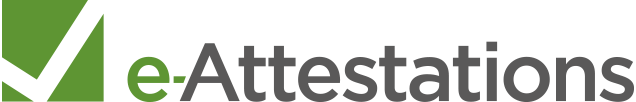 
27 Avenue Carnot
91300 Massy
www.e-attestations.comContact presse@e-attestations.com
Tél. : +33 (0)1 58 06 00 10
PREAMBULECette charte de communication est un document qui fixe les règles, les principes et les lignes directrices pour garantir une communication efficace, cohérente et alignée avec l'image et les valeurs de la solution e-Attestations.com. Elle s'applique à toutes les formes de communication, interne ou externe, et à tous les supports, qu'ils soient digitaux, imprimés, etc.« e-Attestations.com” désigne l’entreprise« e-Attestations » désigne la solution VALEURS ET MISSIONS DE L’ENTREPRISESe rapporter au document « dossier de presse »MESSAGES CLESLes éléments rédactionnels suivants sont à privilégier.Texte à intégrer à tout communiqué de presse.A proposFondé en 2008, e-Attestations.com est un fournisseur de solutions de gestion des risques liés aux tiers (« GRLT) et de gestion des données des fournisseurs, opérant à l'échelle mondiale. Depuis sa création, e-Attestations.com s'engage à aider les entreprises en fournissant des données fiables et exhaustives concernant la conformité des fournisseurs, ce qui permet d'accélérer les processus d'intégration et de réduire les risques de conformité de la chaîne d'approvisionnement. Aujourd'hui, des milliers d'acteurs de différents secteurs et segments de la chaîne d'approvisionnement font confiance au logiciel e-Attestations pour gérer efficacement les risques liés aux tiers, et ils intègrent facilement la solution e-Attestations dans leurs systèmes de gestion des relations avec les fournisseurs.  https://www.e-attestations.com contact : presse@e-attestations.com Citations à utiliser « La société/établissement X utilise la solution e-Attestations pour piloter la conformité de ses fournisseurs »www.e-attestations.com « La société X est partenaire de la société e-Attestations pour … »www.e-attestations.com CHARTE GRAPHIQUEe-Attestations.com met à disposition une bibliothèque de logos, images, vidéos et slides PowerPoint.Cette bibliothèque est accessible via l’adresse suivante :Lien vers espace dédié sur site webSITE INTERNETLe site internet de la société est accessible via l’adresse suivante :www.e-attestations.comToute copie d’écran du site est interdite.Toute communication intégrant un lien vers ce site entre dans le champ de la procédure de validation décrite au sein de la présente charte.RESEAUX SOCIAUXLa société e-Attestations.com est présente sur les réseaux sociaux suivants :Linkedin / lien : https://www.linkedin.com/company/e-attestations/ Twitter / lien : https://twitter.com/eAttestations Toute copie d’écran des réseaux sociaux de l’entreprise est interdite.Les tiers sont invités à mentionner les @ suivants dans le cadre de leurs opérations de communication sur les réseaux sociaux citant l’entreprise e-Attestations.com.Linkedin / @e-Attestations.comTwitter / @eAttestations   Les hashtags suivants sont à privilégier :#eAttestations #tpm @tprm #GRLT #Dématérialisation #AttestationsContractuelles #ConformitéAchats #GestionDesRisques #AchatsResponsables #Compliance #DigitalisationDesProcessusRESPONSABILITES La Direction de la communication et du marketing de la société e-Attestations.com a en charge l’instruction et la validation des opérations de communication opérées par des tiers.PROCEDURES DE VALIDATIONLa validation d'une opération de communication proposée par un tiers nécessite une attention particulière afin de s'assurer que l'opération est en adéquation avec l'image, les valeurs et les objectifs de l’entreprise.Le tiers à l’initiative de l’opération doit adresser par écrit à e-Attestations.com (presse@e-attestations.com) à minima les éléments suivants :Sujet et contenuMedia(s) utilisé(s)Calendrier prévisionnelCiblesModalités de respect des obligations relatives au RGPDBudget associé (si demande de participation auprès d’e-Attestations.com)A la réception de la demande, e-Attestations.com s’engage à procéder à l’étude et à un retour écrit sous 5 jours ouvrés. Dans l’intervalle, des échanges pourront avoir lieu pour préciser, modifier ou ajuster le projet.Le tiers est invité à communiquer tout élément post-opération permettant de mesurer la performance et pertinence de l’opération réalisée.